Exercice 1 : commandes utiles  Lorsque vous ouvrez le terminal. Un prompt vous apparaît selon la forme suivant : nom d'utilsateur @ nom de l'ordinateur : le répertoire courant Pour connaître le nom de l'utilisateur exécuter la commande suivante :  $ logname Pour connaître le nom de l'ordinateur exécuter la commande suivante : $ hostname Pour connaître le répertoire en cours exécuter la commande suivante : $ pwd Pour connaître le nom d’utilisateur  exécuter la commande suivante : $ whoami Pour afficher une ligne    echo  Hello group 1 or 2    Test :   Dans votre répertoire, tapez :  echo   Ahmed    > groupe1.txt Afficher le contenu du fichier groupe1Tapez encore la commande   echo  Mohamed    > groupe1.txtAfficher le fichier groupe1, que remarquez-vous ? Maintenant  tapez de nouveau :  echo   Ahmed    > >  groupe1.txt et afficher son contenu Pour déplacer un fichier fich dans le répertoire  REP  exécuter la commande suivante : $ mv fich REP/ Pour  déplacer le fichier fich du répertoire REP dans le bureau, exécuter la commande suivante : $ mv REP/fich  Bureau/ Pour  renommer le répertoire REP en répertoire REP2, exécuter la commande suivante : $ mv REP REP2Pour  renommer le fichier fich en fichier fich2, exécuter la commande suivante :$ mv fich fich2 Pour  supprimer un répertoire (vide) on utilise la commande rmdir,  rm permet d'effacer des fichiers. Exemple :  $ rm -rf /home/user/TP  efface le répertoire /home/user/TP ainsi que tous ses fichiers sans demander de confirmationExercice 2 : 1) exécuter  les commandes suivantes :  mkdir –p Banque/Agence1 Banque/Agence3 cd Banque  mkdir –p ./Agence2/Rep1  touch Agence1/Client1 Agence2/Client2 Agence3/Client3  cd ./Agence2/Rep1  cp ../../Agence1/Client1 ../../Agence3/Client6  cp ../Client2 ../../Agence1/Client4  touch ../Client5  mv ../../Agence1/Client1 . 2) Tracer l’arborescente obtenue à partir les commandes précédentesExercice 3 : Les commandes pour rechercher dans un fichier ou un répertoire :Test : Aller dans le répertoire DocumentsCréer deux fichiers Groupe1 et Groupe2 dans le répertoire RTL1Editer chaque fichier et écrire    ,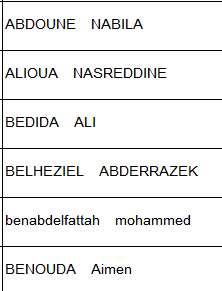 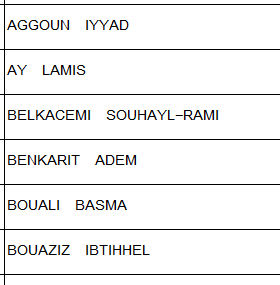 Rechercher mohammed dans les deux fichiers Archiver le répertoire RTL1  puis décompresser le.Déplacer RTL1 dans la CorbeilleUniversité Larbi Ben mhidiISTA Module : Informatique 1Série de TP N°02Responsable du TP: 
MELLAL N.Commande fonctionnementgrep : global regular expression print Recherche une chaîne de caractères dans des fichiers Exemple :  grep Ahmed groupe1.txtfind La commande find permet de retrouver des fichiers à partir de certains critères. find <répertoire de recherche> <critères de recherche>exemple de critères : find Documents –name fich   : recherche sur le nom du fichierhead afficher que le début du fichier, par défaut elle affiche 10 premières lignes mais : avec head –nN on peut modifier cette option exemple : head –n25tailafficher la fin  du fichier head -nNless visualiser un fichier texte page par page (sans le modifier). Sa fonction est similaire à la commande moretar : Tape archiver Pour créer l’archive :   Tar –cf monfichier.tar   rep1 rep2 fich1 fich3Pour extraire le contenu de l’archive :Tar –xf monfichier.tar   historyrevoir les commandes que vous avez entrées auparavant.